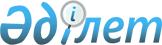 Об утверждении государственного образовательного заказа на дошкольное воспитание и обучение, размера родительской платы на 2019 годПостановление акимата Целиноградского района Акмолинской области от 15 февраля 2019 года № А-1/89. Зарегистрировано Департаментом юстиции Акмолинской области 28 февраля 2019 года № 7080
      Примечание РЦПИ.

      В тексте документа сохранена пунктуация и орфография оригинала.
      В соответствии с Законом Республики Казахстан от 23 января 2001 года "О местном государственном управлении и самоуправлении в Республике Казахстан", подпунктом 8-1) пункта 4 статьи 6 Закона Республики Казахстан от 27 июля 2007 года "Об образовании", акимат Целиноградского района ПОСТАНОВЛЯЕТ:
      1. Утвердить прилагаемый государственный образовательный заказ на дошкольное воспитание и обучение, размер родительской платы на 2019 год.
      2. Контроль за исполнением настоящего постановления возложить на заместителя акима Целиноградского района Айткужинову А. К.
      3. Настоящее постановление распространяется на правоотношения, возникшие с 1 января 2019 года.
      4. Настоящее постановление вступает в силу со дня государственной регистрации в Департаменте юстиции Акмолинской области и вводится в действие со дня официального опубликования. Государственный образовательный заказ на дошкольное воспитание и обучение, размер родительской платы на 2019 год
      продолжение таблицы:
					© 2012. РГП на ПХВ «Институт законодательства и правовой информации Республики Казахстан» Министерства юстиции Республики Казахстан
				
      Аким района

М.Таткеев
Утвержден
постановлением акимата
Целиноградского района
от 15 февраля 2019 года
№ А-1/89
№
Вид дошкольной организации образования
Количество воспитанников организаций дошкольного воспитания и обучения
Количество воспитанников организаций дошкольного воспитания и обучения
Средняя стоимость расходов на одного воспитанника в месяц (тенге)
Средняя стоимость расходов на одного воспитанника в месяц (тенге)
№
Вид дошкольной организации образования
государственный
частный
государственный
частный
1
Детский сад
2138
5231
26000
23869,7
2
Мини-центр с неполным днем пребывания при школе
276
0
8896,1
0
Размер родительской платы в дошкольных организациях образования в месяц (тенге)
Размер родительской платы в дошкольных организациях образования в месяц (тенге)
государственный
частный
11000
16000
0
0